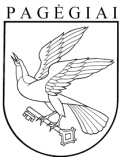 PAGĖGIŲ SAVIVALDYBĖS TARYBAsprendimasDĖL NAUJOKITOS PASKIRTIES VALSTYBINĖS ŽEMĖS SKLYPO, KADASTRO NR. 8837/0003:64 ESANČIO PAGĖGIŲ M., PRAMONĖS G. 6, IŠNUOMOJIMO AUKCIONO BŪDU2021 m. gegužės 27 d. Nr. T-118PagėgiaiVadovaudamasi Lietuvos Respublikos vietos savivaldos įstatymo 6 straipsnio 46 punktu, 16 straipsnio 2 dalies 26 ir 27 punktu, Lietuvos Respublikos žemės įstatymo 9 straipsnio 1 dalies 1 punktu, Naujų kitos paskirties valstybinės žemės sklypų pardavimo ir nuomos taisyklių, patvirtintų Lietuvos Respublikos Vyriausybės 1999 m. birželio 2 d. nutarimu Nr. 692 „Dėl naujų kitos paskirties valstybinės žemės sklypų pardavimo ir nuomos“ 4 ir 8 punktais, atsižvelgdama į valstybės įmonės Valstybės žemės fondo direktoriaus 2020 m. gruodžio 16 d. įsakymą Nr. GĮ-450„Dėl valstybinės žemės sklypų pardavimo ir nuomos aukcionų organizavimo išlaidų dydžio nustatymo“, Pagėgių savivaldybės taryba  n u s p r e n d ž i a:Išnuomoti aukcione 5 (penkerių) metų laikotarpiui4.6670 ha. (46670 m2) naują kitos paskirties valstybinės žemės sklypą, perduotą patikėjimo teise savivaldybei (kadastro Nr. 8837/0003:64), esantį Pagėgių m., Pramonės g. 6.Nustatyti 4.6670 ha. (46670 m2) naujos kitos paskirties valstybinės žemės sklypo (kadastro Nr. 8837/0003:64) esančio Pagėgių m., Pramonės g. 6, papildomas nuomos sutarties sąlygas:Iki valstybinės žemės nuomos sutarties sudarymo, nuomininkas (aukciono laimėtojas) sumoka 4488,76 Eur (keturi tūkstančiai keturi šimtai aštuoniasdešimt aštuonis eurus 76 ct) už žemės sklypo detaliojo plano ir kadastro duomenų bylos parengimą, ir 486 Eur (keturis šimtus aštuoniasdešimt šeši eurai) už aukciono organizavimo išlaidas į Pagėgių savivaldybės sąskaitą.Ne vėliau kaip per 24 (dvidešimt keturis) mėnesius nuo šio žemės sklypo nuomos sutarties pasirašymo, nuomininkas turi gauti statybą leidžiantį dokumentą statyti šiame sklype ir ne vėliau kaip per 60 (šešiasdešimt) mėnesių nuo valstybinės žemės nuomos sutarties pasirašymo, pastatai ir statiniai ar įrenginiai turi būti pripažinti tinkamais naudoti ir įregistruoti Nekilnojamojo turto registre.Tvirtinti šio tarybos sprendimo 1 punkte nurodytos valstybinės žemės sklypo pradinį  metinio žemės nuomos mokesčio dydį – 3026,99 Eur. (trys tūkstančiai dvidešimt šeši eurai 99 ct).Sprendimą paskelbti Pagėgių savivaldybės interneto svetainėje  www.pagegiai.lt.Šis sprendimas gali būti skundžiamas Regionų apygardos administracinio teismo Klaipėdos rūmams (Galinio Pylimo g. 9, 91230 Klaipėda) Lietuvos Respublikos administracinių bylų teisenos įstatymo nustatyta tvarka per 1 (vieną) mėnesį nuo sprendimo paskelbimo ar įteikimo suinteresuotam asmeniui dienos.Savivaldybės meras				                 Vaidas Bendaravičius